 Směrnice o úplatě předškolního vzdělávání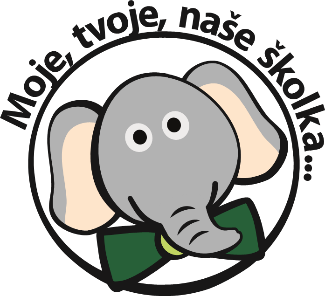 Čl. 1.Základní ustanoveníObecná ustanoveníŘeditelka Základní školy a mateřské školy Rudy, příspěvkové organizace, Ruda 58, 594 01 Velké Meziříčí, podle §123 odst. 4 zákona číslo 561/2004 Sb., o předškolním, základním, středním, vyšším odborném a jiném vzdělávání (školský zákon), a v souladu s § 6 odst. 2 vyhlášky č. 14/2005 Sb., o předškolním vzdělávání, ve znění pozdějších předpisů a novelou školského zákona č. 178/2016 vydává tuto směrnici o výši úplaty za předškolní vzdělávání v mateřské škole s účinností od 1.9.2023.1.2.Úplata školného	Úplatu v mateřské škole za předškolní vzdělávání hradí zákonný zástupce za dítě přijaté k předškolnímu vzdělávání každý měsíc bez ohledu na skutečnou fyzickou přítomnost dítěte v mateřské škole. Výše úplaty za předškolní výchovu dítěte v mateřské škole tvoří základní částka ve výši 250,- Kč měsíčně. Školné-úplata se stanoví k 1. 9. příslušného školního roku. Vzdělávání,které neposkytuje stupeň vzdělání,lze poskytovat za úplatu,která je příjmem právnické osoby vykonávající činnosti dané školy či školského zařízení. Placení školného v souvislosti s povinnou předškolní docházkou dětí dle § 123 odst. 2, novela školského zákona č. 178/2016 Sb.,  je stanoveno tak,že se poskytuje bezúplatně od počátku školního roku,který následuje po dni,kdy dítě dosáhne pátého roku věku.V posledním ročníku mateřské školy se předškolní vzdělávání v mateřské škole zřizované obcí poskytuje bezúplatně,totéž platí i pro děti s odkladem školní docházky.1.3. Osvobození od úplaty školnéhoDle § 123 školského zákona č. 561/2004 ve znění novel, dále dle  novely vyhlášky o MŠ  č. 27/ 2016 Sb. bude od úplaty dále osvobozen:zákonný zástupce dítěte, který pobírá opakující se dávku pomoci v hmotné nouzi ( § 4 odst.2 zákona č.111/2006 Sb. o pomociv hmotné nouzi (§ 12 odst.1 zákona č.111/2006 Sb., o sociálních službách  v platném znění)zákonný zástupce nezaopatřeného dítěte, pokud tomuto dítěti náleží zvýšení příspěvku na péči rodič, kterému náleží zvýšení příplatku na péči z důvodu péče o nezaopatřené dítě fyzická osoba, která o dítě osobně pečuje a z důvodu péče o toto dítě pobírá dávky pěstounské péče, pokud tuto skutečnost prokáže ředitelce školy, rodič pečující alespoň o 1 nezaopatřené dítě, které je dlouhodobě nemocné, dlouhodobě zdravotně postižené nebo dlouhodobě těžce zdravotně postižené a tuto skutečnost prokáže ředitelce školyNejvyšší možná úplata školného za předškolní vzdělávání je stanovena jako 50% skutečných průměrných měsíčních nákladů právnické osoby vykonávající činnost mateřské školy, které připadají na předškolní vzdělávání dítěte v mateřské škole v uplynulém kalendářním roce. Pro určení procentního podílu je nutné z uvedených nákladů odečíst náklady, na jejichž úhradu byly použity finanční prostředky ze státního rozpočtu.Výše úplaty je stejně stanovena i pro cizince.Čl. 2.Úplata2.1. Evidence dětí v mateřské školeEvidence dětí je zajištěna učitelkami. Evidenci, účtování školného provádí účetní školy ve spolupráci s ředitelkou a vedoucí školní jídelny prostřednictvím účetních programů v počítači.Se směrnicí a částkou úplaty jsou seznámeny učitelky mateřské školy a zajišťují z pověření ředitelky informovanost rodičů, spolupracují též s vedoucí školní jídelny.  Zároveň je směrnice vyvěšena na webových stránkách školy a na nástěnce ve škole. 2.2. Četnost a výše úplatyÚplatu za předškolní výchovu dítěte v mateřské škole tvoří stanovená základní částka na období od 1. září do 31. srpna školního roku ve výši 250,- Kč měsíčně. Ředitelka mateřské školy zveřejňuje stanovení částky za úplatu předškolního vzdělávání předem na přístupném místě do 30. 6. předcházejícího školního roku. Četnost úplaty - školné se uplatňuje po  dobu 12 měsíců. V souladu s § 6 odst. 7 vyhlášky č. 14/2005 Sb., o předškolním vzdělávání v platném znění je úplata za kalendářní měsíc splatná vždy do 20. dne následujícího kalendářního měsíce.2.3. Způsob úhrady a účtování úplaty za předškolní vzdělávání 	Podmínkou pro zařazení do evidence pro výběr úplaty za předškolní vzdělávání (dále jen školné) je řádné přijetí dítěte do mateřské školy správním rozhodnutím ředitelky školy. Dokladem je žádost a rozhodnutí o přijetí ve správním řízení.Zákonný zástupce je seznámen před nástupem dítěte do mateřské školy o možných způsobech úhrady školného. Dále je seznámen se školním řádem a směrnicí a poučen pro případ neplnění úplaty školného.2.4. Způsoby provedení platby za školnéSplatnost školného je vždy k 20. dni následujícího měsíce společně s úplatou za stravné, např. za měsíc září je platba k 20. srpnu.Zákonní zástupci předají učitelkám při nástupu dítěte k předškolnímu vzdělávání údaje o způsobu provádění plateb vůči mateřské škole.Způsoby platby:ŠKOLNÉÚhrada: složenkou, jednorázovým převodem, trvalým příkazem (platba inkasem není možná) číslo účtu: 86-477 970 0227/0100 částka: 250 Kč/měsíčně (ZÁŘÍ – ČERVEN). Výše úplaty v době letních prázdnin bude zveřejněna do konce dubna. Školné se dítěti poskytuje bezúplatně od počátku školního roku, který následuje po dni, kdy dítě dosáhne pátého roku věku, též dítěti s odkladem školní docházky. Variabilní symbol  je stejný pro platbu stravného i školného. Každý  obdrží VS na první informační schůzce nebo při nástupu dítěte do MŠ. Splatnost: do 20. dne v měsíci na měsíc následující (tzn., že platba na měsíc září musí být připsána na účet MŠ do 20. srpna.2.5. Postup k podání žádosti o osvobození placení školnéhoZákonný zástupce podá žádost  učitelkám mateřské školy. Doloží doklady  vystavené úřadem práce,státní  správou sociálního zabezpečení. K  osvobození od placení školného vydává ředitelka  písemný souhlas. Osvobozování od placení školného se neprovádí ve správním řízení. Bez žádosti a doložení dokladů  ze strany zákonných zástupců není osvobození od placení školného provedeno. osvobozeni jsou rodiče,kteří pobírají příspěvky na  živobytí v hmotné nouzi,pokud si podají žádost a doloží potřebná potvrzení o pobírání příspěvku na živobytí osvobozeny od úplaty jsou děti se zdravotním postižením,které mají vystavenou integrační doložku o zdravotním postižení SPC, kterou musí doložit ředitelce školy (dle § 123,písm.4 Školského zákona v platném znění) 2.6. Snížení úplaty školnéhoSnížení částky úplaty školného je automaticky prováděno pouze ve vyjmenovaných případech školské legislativy a to na 2/3 ze základní stanovené částky úplaty školného (vyhláška č. 14/2005 Sb., v pozdějším znění vyhlášky č. 43/2006 Sb., a dále jen ve znění pozdějších předpisů novely  školského zákona č. 472/2011  Sb.).   Zde se uplatňuje výše školného 2/3 ze stanovené částky úplaty. Jedná se o tzv. omezenou docházku dítěte na zbývající dobu.2.7. Sankce za neplnění plateb školného ze strany zákonných zástupců  	Řídí  se školským zákonem, řádem mateřské  školy a řádem školní jídelny. Neuhrazená částka školného je vymahatelná po dobu tří roků. Ředitelka má právo třikrát provést písemnou upomínku rodičům. Zákonní zástupci jsou povinni respektovat obsah této směrnice, plnit platby školného řádně a včas. Vznikají-li nedoplatky školného ze strany zákonných zástupců trvale, ředitelka použije donucovací prostředek k vymáhání pohledávky - výzva úředním dopisem, osobním jednáním, nejzazší sankcí je vyloučení dítěte z docházky do MŠ a vymáhání pohledávky v občanskoprávním řízení. 2.8. Postup k podání žádosti o osvobození od placení školného	Zákonný zástupce podá žádost učitelce v mateřské škole. Doloží doklady vystavené úřadem práce, státní správou sociálníhozabezpečení. K osvobození od placení školného vydává ředitelka písemný souhlas. Osvobozování od placení školného se neprovádí ve správním řízení. Bez žádosti a doložení dokladů ze strany zákonných zástupců není osvobození od placení školného provedeno.Čl.3. Organizace docházky dětí 3.1. Organizace mateřské školyMateřská škola je škola s celodenním provozem a umožňuje tyto druhy docházky:celodennípolodenní (platí se celá částka školného, nesnižuje se)3.2.Docházka dětí o prázdninách	Je třeba vždy dohodnout s ředitelkou školy, ředitelka projedná se zřizovatelem MŠ- starostou obce. Řídí se při platbě školného touto směrnicí. Provoz mateřské školy o prázdninách dle usnesení zastupitelstva obce je zajištěn při počtu minimálně 10-ti dětí. Zákonným zástupcům je umožněno sdělit svůj zájem o docházku během prázdnin na nástěnce MŠ – papírový arch, vždy minimálně 14 dnů před termínem prázdnin a 60 dnů pro letní prázdniny.Čl. 4.Závěrečná ustanoveníZákonní zástupci jsou povinni seznámit se a respektovat obsah této směrnice, plnit platby školného řádně a včas. Vznikají-li nedoplatky školného ze strany zákonných zástupců, ředitelka použije donucovací prostředek k vymáhání pohledávky - výzva úředním dopisem, osobním jednáním, vyloučením dítěte z docházky do MŠ.  Způsob a výše úplaty je aktualizován v přílohách směrnice vždy k danému období školního roku a hlavních prázdnin. Za plnění směrnice zodpovídají pracovníci MŠ.                                                                                             	  Jana Součková                                                                         ředitelka školyVypracoval:Mgr. Jana Součková, ředitelka školySchválil:Mgr. Jana Součková, ředitelka školySměrnice nabývá platnosti dne:30.6 . 2023Směrnice nabývá účinnosti dne:1. 9. 2023